                        Karta 1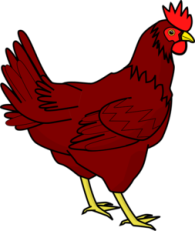 